Supplementary material to “Early-access programme in emergency care: idarucizumab use for rapid dabigatran reversal in critical care patients”.Ismail Elalamy, Oliviu Crisan, Fredrik Gruenenfelder, Gaêlle Benarousse and Karim TazarourteSupplementary data: French Temporary Authorization for Use (ATU)For promising new medicines that have not yet gained marketing approval for use in patients, the Temporary Authorizations for Use (ATU) designation can be granted by health authorities such as the Agence Nationale de Sécurité du Médicament et des Produits de Santé (ANSM; the French national agency of medicine and health product safety), which allows the compassionate use of such medicines. The ANSM granted a cohort ATU to Boehringer Ingelheim, France, in November 2015 for the intravenous administration of idarucizumab (2x2.5 g/50-ml solution for injection/infusion). According to ATU guidelines, a protocol for the therapeutic use and collection of information about idarucizumab was established by the ANSM in co-operation with Boehringer Ingelheim. The ATU programme of idarucizumab in France ended on 21 February 2016 and the product has been marketed in France since 22 February 2016.This compassionate-use programme was available to physicians working in hospital centres. Only prescribers and pharmacists who practiced in public or private health establishments, having set a co-ordinated organization between the hospital pharmacy and the emergency/re-animation, neurovascular and surgery services to ensure the proper use of idarucizumab and its traceability, were allowed to use the product.Supplementary Figure 1: Patient disposition 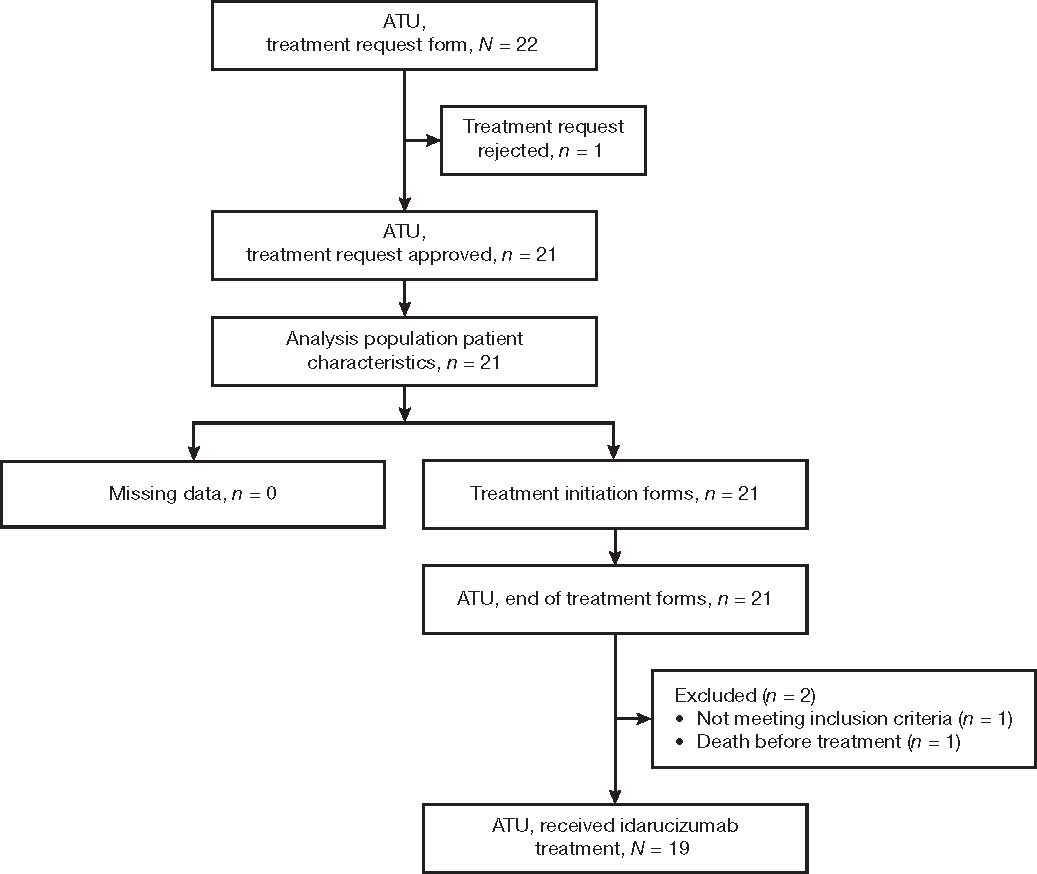 Supplementary Table 1: Patient baseline demographics and medical history dataaA patient may be counted in more than one category. bClinical situations can be either surgery and bleeding or both. 
DE, dabigatran etexilate.Supplementary Table 2: Emergency surgery and bleeding conditions at study inclusion for patients who received idarucizumab aOne patient did not receive idarucizumab based on the physician’s decision. bThe patient died before initiation of the treatment.ParameterAll patients (N = 21)Age, median (range), y (n = 20)79.0 (71.5–85.5)Body weight, median (range), kg75.0 (65.0–80.0)Sex, male, n 14 Dabigatran treatment, n Dabigatran treatment, n DE 75 mg 1 DE 110 mg13 DE 150 mg4 Unknown3 Concomitant medication,a n, yes15 Hypolipidemics8 Antihypertensives5 β-blocker5 Antiarrhythmic4 Calcium channel blockers4 Others, n36Clinical situationsb, nClinical situationsb, nWith one clinical situation15 With two clinical situations6 Included for surgery7 Included for bleeding8 Included for both surgery and bleeding indications6 ParameterPatients (N = 21)Patients included for emergency surgery/urgent proceduresPatients included for emergency surgery/urgent proceduresTotal7Cardiac surgery1Cholecystectomy with context of sepsis1Explorative laparotomy for bowel perforation1Laparotomy for sigmoid haematoma1Lavage of knee prosthesis for septic arthritis1Open ankle fracture1Pleural cavity drainage1Patients included for life-threatening or uncontrolled bleedingPatients included for life-threatening or uncontrolled bleedingTotal8Gastrointestinal haemorrhage3Subarachnoid haemorrhagea2Intracerebral haemorrhage1Intracranial haemorrhage1Urinary haemorrhage1Patients included for both conditionsPatients included for both conditionsTotal6Endoscopy for gastrointestinal haemorrhage1Endoscopy for left haemothorax1Neurosurgery for chronic subdural haematoma1Neurosurgery for intracranial haematomab1Cardiac tamponade with pericardial drainage1Surgery of epigastric artery for intra-abdominal haemorrhage1